expressões matemáticas – parte 2 continuaçãoNa videoconferência de ontem discutimos que a linguagem matemática é universal, ou seja, que as mesmas regras e escritas utilizadas no Brasil também são utilizadas no mundo todo. Também combinamos uma palavra, representada pelas abreviações da sequência das prioridades de resolução na expressão:PEMDAS: Parênteses, expoente, multiplicação e divisão, adição e subtraçãoAlém disso, vimos que pode acontecer da expressão apresentar raiz quadrada. Nesse caso, a resolução da raiz quadrada vem antes das multiplicações e divisões.Exemplo: 3² . 8 :   + 10              =  9 . 8  : 3 + 10              =   72 : 3 + 10              =   26 + 10              =   36 Também vimos, que além dos parênteses, também podem aparecer colchetes e chaves . Nesse caso, é resolvido de dentro para fora, ou seja, primeiro os parênteses, depois os colchetes e por último as chaves.Exemplo:              =               =               =               =              = 28Alguns alunos foram ao Zoológico. Descubra o bicho de que cada um mais gostou. Para isso, calcule as expressões e associe os resultados aos números impressos nas camisetas das crianças.Girafa 2 ∙ 51 – 3 ∙ 50Rinoceronte 3² - 3 ∙ 21 + 30 ∙ Onça 2 ∙ Elefante 20 + 21 + 22 + 23Gorila 2 ∙ 30 + 3 ∙  + 4 ∙ 5²Leão 16 : 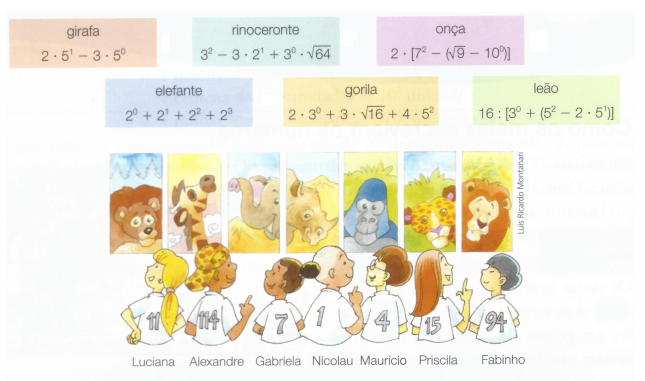 